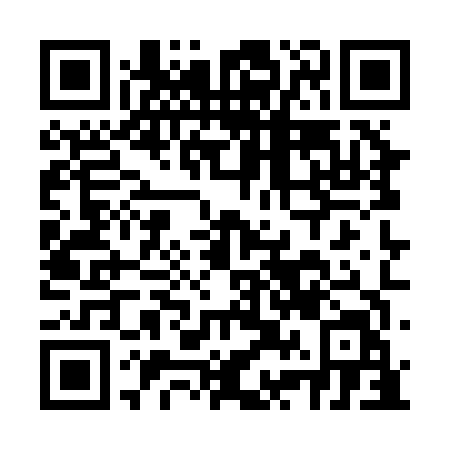 Prayer times for Campbell Settlement, New Brunswick, CanadaWed 1 May 2024 - Fri 31 May 2024High Latitude Method: Angle Based RulePrayer Calculation Method: Islamic Society of North AmericaAsar Calculation Method: HanafiPrayer times provided by https://www.salahtimes.comDateDayFajrSunriseDhuhrAsrMaghribIsha1Wed4:396:171:286:308:4010:182Thu4:376:151:286:308:4110:203Fri4:356:141:286:318:4210:214Sat4:336:121:286:328:4410:235Sun4:316:111:286:338:4510:256Mon4:296:091:276:338:4610:277Tue4:276:081:276:348:4810:298Wed4:256:061:276:358:4910:319Thu4:236:051:276:368:5010:3310Fri4:216:041:276:368:5110:3511Sat4:196:031:276:378:5310:3612Sun4:176:011:276:388:5410:3813Mon4:156:001:276:398:5510:4014Tue4:135:591:276:398:5610:4215Wed4:125:581:276:408:5710:4416Thu4:105:561:276:418:5910:4617Fri4:085:551:276:419:0010:4818Sat4:065:541:276:429:0110:4919Sun4:055:531:276:439:0210:5120Mon4:035:521:276:439:0310:5321Tue4:015:511:286:449:0410:5522Wed4:005:501:286:459:0510:5723Thu3:585:491:286:459:0610:5824Fri3:565:491:286:469:0811:0025Sat3:555:481:286:479:0911:0226Sun3:545:471:286:479:1011:0327Mon3:525:461:286:489:1111:0528Tue3:515:451:286:489:1211:0729Wed3:495:451:286:499:1311:0830Thu3:485:441:296:509:1311:1031Fri3:475:431:296:509:1411:11